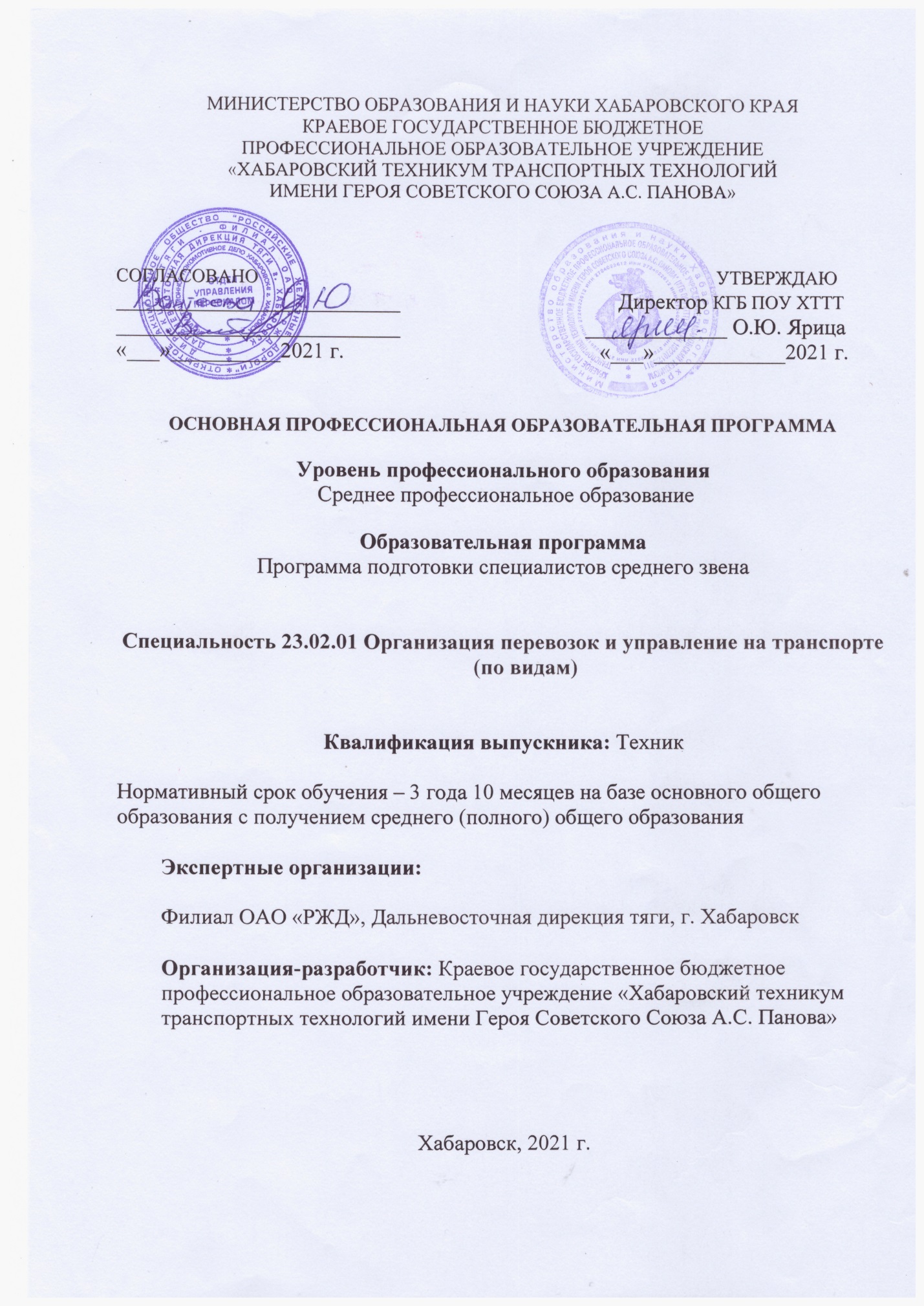 СОДЕРЖАНИЕРаздел 1. Общие положенияРаздел 2. Общая характеристика образовательной программыРаздел 3. Характеристика профессиональной деятельности выпускникаРаздел 4. Результаты освоения 4.1. Общие компетенции4.2. Профессиональные компетенции 4.3 Личностные результатыРаздел 5. Структура образовательной программы5.1. Учебный план (Приложение)5.2. Календарный учебный график (Приложение)5.3. Рабочая программа воспитания (Приложение)5.4. Календарный план воспитательной работы (Приложение)Раздел 6. Условия реализации образовательной программы6.1 Материально-техническое обеспечение образовательной программы6.2 Учебно-методическое обеспечение образовательной программы 6.3 Организация воспитания обучающихся6.4 Кадровые условия реализации образовательной программы6.5 Финансовые условия реализации образовательной программыРаздел 7. Фонды оценочных средств для проведения государственной итоговой аттестации Раздел 8. Разработчики основной образовательной программыРаздел 9. Аннотации рабочих программПРИЛОЖЕНИЯ1. Учебный план  2. Фонды оценочных средств для проведения государственной итоговой аттестации и организация оценочных процедур по программе (Приложение 2)3. Программы общеобразовательных учебных дисциплин (Приложение 3)Общеобразовательный циклОбщиеПриложение 3.1. Рабочая программа учебной дисциплины «Русский язык»Приложение 3.2. Рабочая программа учебной дисциплины «Литература»Приложение 3.3. Рабочая программа учебной «Иностранный язык»Приложение 3.4. Рабочая программа учебной дисциплины «История»Приложение 3.5. Рабочая программа учебной дисциплины «Физическая культура»Приложение 3.6. Рабочая программа учебной дисциплины «ОБЖ»По выбору из обязательных предметных областейПриложение 3.7. Рабочая программа учебной дисциплины «Химия»Приложение 3.8. Рабочая программа учебной дисциплины «Обществознание (включая экономику и право)»Приложение 3.9. Рабочая программа учебной дисциплины «Биология»Приложение 3.10. Рабочая программа учебной дисциплины «География»Профильные Приложение 3.11. Рабочая программа учебной дисциплины «Математика»Приложение 3.12. Рабочая программа учебной дисциплины «Информатика»Приложение 3.13. Рабочая программа учебной дисциплины «Физика»ДополнительныеПриложение 3.14. Рабочая программа учебной дисциплины «Астрономия»4. Программы обязательной части учебных циклов ППССЗ Общий гуманитарный и социально-экономический циклПриложение 4.1. Рабочая программа учебной дисциплины «Основы философии»Приложение 4.2. Рабочая программа учебной дисциплины «История»Приложение 4.3. Рабочая программа учебной дисциплины «Иностранный язык»Приложение 4.4. Рабочая программа учебной дисциплины «Физическая культура»Приложение 4.5. Рабочая программа учебной дисциплины «Основы предпринимательства»Приложение 4.6. Рабочая программа учебной дисциплины «Технология современного трудоустройства»Приложение 4.7. Рабочая программа учебной дисциплины «Основы финансовой грамотности»Приложение 4.8. Рабочая программа учебной дисциплины «Русский язык и культура речи»Математический и общий естественнонаучный учебный циклПриложение 4.9. Рабочая программа учебной дисциплины «Математика»Приложение 4.10. Рабочая программа учебной дисциплины «Информатика»Приложение 4.11. Рабочая программа учебной дисциплины «Экология на железнодорожном транспорте»5. Программы профессионального учебного цикла Программы Приложение 5.1. Рабочая программа учебной дисциплины «Инженерная графика»Приложение 5.2. Рабочая программа учебной дисциплины «Электротехника и электроника»Приложение 5.3. Рабочая программа учебной дисциплины «Метрология, стандартизация и сертификация»Приложение 5.4. Рабочая программа учебной дисциплины «Транспортная система России»Приложение 5.5. Рабочая программа учебной дисциплины «Технические средства (по видам транспорта)» Приложение 5.6. Рабочая программа учебной дисциплины «Правовое обеспечение профессиональной деятельности»Приложение 5.7. Рабочая программа учебной дисциплины «Охрана труда»  Приложение 5.8. Рабочая программа учебной дисциплины «Безопасность жизнедеятельности»Приложение 5.9. Рабочая программа учебной дисциплины «Станции, узлы и системы регулирования движения»Приложение 5.10. Рабочая программа учебной дисциплины «Техническая эксплуатация и безопасность движения»Приложение 5.11. Рабочая программа учебной дисциплины «Делопроизводство»Приложение 5.12. Рабочая программа учебной дисциплины «Менеджмент»Приложение 5.13. Рабочая программа учебной дисциплины «Экономика организации предприятия»Приложение 5.14. Рабочая программа учебной дисциплины «Иностранный язык в профессиональной деятельности»6. Программы профессиональных модулейПриложение 6.1. Рабочая программа профессионального модуля «Организация перевозочного процесса (по видам транспорта)»Приложение 6.2. Рабочая программа профессионального модуля «Организация сервисного обслуживания на транспорте (по видам транспорта)»Приложение 6.3. Рабочая программа профессионального модуля «Организация транспортно-логистической деятельности (по видам транспорта)»Приложение 6.4. Рабочая программа профессионального модуля «Выполнение работ по профессии 17244 Приемосдатчик груза и багажа»Приложение 6.5. Рабочая программа профессионального модуля «Обработка перевозочных документов с помощью компьютерных технологий»7. Рабочая программа воспитания, календарный план.РАЗДЕЛ 1. ОБЩИЕ ПОЛОЖЕНИЯ1.1. Программа подготовки специалистов среднего звена (далее – ППССЗ) разработана на основе федерального государственного образовательного стандарта среднего профессионального образования по специальности 23.02.01 Организация перевозок и управление на транспорте (по видам), утвержденного Приказом Минобрнауки России от 22.04.2014 г. № 376, зарегистрированного в Минюсте России 29.05.2014 г. № 32499.ППССЗ определяет объем и содержание среднего профессионального образования по специальности 23.02.01 Организация перевозок и управление на транспорте (по видам), планируемые результаты освоения образовательной программы, условия образовательной деятельности.Образовательная программа, реализуется на базе основного общего образования с одновременным получением среднего общего образования технологического профиля в пределах ППССЗ, разработана КГБ ПОУ ХТТТ на основе требований ФГОС СОО и ФГОС СПО с учетом получаемой специальности 23.02.01 Организация перевозок и управление на транспорте (по видам) и настоящей ОПОП СПО.Образовательная деятельность при освоении образовательной программы или отдельных ее компонентов организуется в форме практической подготовки.Воспитание обучающихся при освоении ими образовательной программы осуществляется на основе включения в программы дисциплин и профессиональных модулей программы воспитания и календарного плана воспитательной работы (Приложение 7).1.2. ППССЗ СПО разработана на основании:Федерального закона от 29 декабря 2012 г. №273-ФЗ «Об образовании в Российской Федерации»; Приказ Минобрнауки России от 22.04.2014 г. № 376 «Об утверждении федерального государственного образовательного стандарта среднего профессионального образования по специальности 23.02.01 Организация перевозок и управление на транспорте (по видам)» (Зарегистрировано в Минюсте России 29.05.2014 г. № 32499);Приказа Министерства образования и науки РФ от 2 августа 2013 г. N 696 «Об утверждении федерального государственного образовательного стандарта среднего профессионального образования по профессии 190623.03 Слесарь по обслуживанию и ремонту подвижного состава»;Приказа Министерства образования и науки Российской Федерации от 2 августа 2013 г. N 703 «Об утверждении федерального государственного образовательного стандарта среднего профессионального образования по профессии 190623.01 Машинист локомотива» (в ред. Приказа Минобрнауки России от 09.04.2015 N 389);Приказа Минобрнауки России от 17 мая 2012 г. № 413 «Об утверждении федерального государственного образовательного стандарта среднего общего образования»; Приказа Минобрнауки России от 7 июня 2017 г. № 506 «О внесении изменений в федеральный компонент государственных образовательных стандартов начального общего, основного общего и среднего (полного) общего образования, утвержденный приказом Министерства образования Российской Федерации от 5 марта 2004 г. № 1089»;Приказа Минобрнауки России от 29 декабря 2014 г. №1645 «О внесении изменений в приказ Министерства образования и науки Российской Федерации от 17 мая 2012 г. № 413; Приказа Минобрнауки России от 14 июня 2013 г. № 464 «Об утверждении Порядка организации и осуществления образовательной деятельности по образовательным программам среднего профессионального образования» (ред. Минпросвещения РФ от 28.08.2020 № 441), с учетом федерального и краевого законодательства в сфере образования; Приказа Минобрнауки России от 16 августа 2013 г. № 968 «Об утверждении Порядка проведения государственной итоговой аттестации по образовательным программам среднего профессионального образования»; Приказа Министерства просвещения Российской Федерации от 10.11.2020 № 630 «О внесении изменения в Порядок проведения государственной итоговой аттестации по образовательным программам среднего профессионального образования, утвержденный приказом Министерства образования и науки Российской Федерации от 16 августа 2013 г. № 968» (Зарегистрирован 01.12.2020 № 61179); Приказа Минобрнауки России от 17 ноября 2017 г. № 1138 «О внесении изменений в Порядок проведения государственной итоговой аттестации по образовательным программам среднего профессионального образования, утвержденный приказом Министерства образования и науки Российской Федерации от 16 августа 2013 г. № 968;Приказа Минобрнауки России от 18 апреля 2013 г. № 291 «Об утверждении Положения о практике обучающихся, осваивающих основные профессиональные образовательные программы среднего профессионального образования»; Письма Минобрнауки России от 17 марта 2015 г. № 06-259 «Рекомендации по организации получения среднего общего образования в пределах освоения образовательных программ среднего профессионального образования на базе основного общего образования с учетом требований ФГОС и получаемой профессии или специальности среднего профессионального образования»;Письмо Минобрнауки России от 22.04.2015 г. № 06-443 «О направлении Методических рекомендаций» (вместе с «Методическими рекомендациями по разработке и реализации адаптированных образовательных программ среднего профессионального образования», утвержденных Минобрнауки России 20.04.2015 г. № 06-830вн)Информационное письмо от 11.10.2017 г. № 01-00-05/925 «Об актуальных вопросах развития среднего профессионального образования, разрабатываемых ФГАУ «ФИРО».  1.3. Перечень сокращений, используемых в тексте ОПОП СПО:ФГОС СПО – федеральный государственный образовательный стандарт среднего профессионального образования;ОПОП – основная профессиональная образовательная программа; ППССЗ – программа подготовки специалистов среднего звена;ОО – общеобразовательный цикл;ОУД – общеобразовательные учебные дисциплины;ОГСЭ – общие гуманитарные и социально-экономические дисциплины;ЕН – математический и общий естественнонаучный учебный цикл;ПП – профессиональный учебный цикл; ОП – общепрофессиональные дисциплины;ПМ – профессиональный модуль;МДК – междисциплинарный курс;ОК– общие компетенции;ЛР–личностные результаты;ПК – профессиональные компетенции.РАЗДЕЛ 2. ОБЩАЯ ХАРАКТЕРИСТИКА ОБРАЗОВАТЕЛЬНОЙ ПРОГРАММЫКвалификация, присваиваемая выпускникам образовательной программы: техник.Форма обучения: очная. Получение образования допускается только в профессиональной образовательной организации.Учебный план ориентирован на подготовку специалистов среднего звена на базе основного общего образования по специальности 23.02.01 Организация перевозок и управление на транспорте (по видам).Объем и сроки получения среднего профессионального образования по специальности 23.02.01 Организация перевозок и управление на транспорте (по видам) на базе основного общего образования с одновременным получением среднего общего образования, предусматривающей получение квалификации специалиста среднего звена «техник»: 4428 академических часа, 3 года 10 месяцев.РАЗДЕЛ 3. ХАРАКТЕРИСТИКА ПРОФЕССИОНАЛЬНОЙ ДЕЯТЕЛЬНОСТИ ВЫПУСКНИКА Область профессиональной деятельности выпускников: организация и управление эксплуатационной деятельностью пассажирских и грузовых перевозок; вспомогательная и дополнительная транспортная деятельность.Объектами профессиональной деятельности выпускников являются:- процессы организации и управления эксплуатационной деятельности пассажирского и грузового транспорта;- учетная, отчетная и техническая документация;- первичные трудовые коллективы.Основные виды деятельности и освоение квалификацийРАЗДЕЛ 4. РЕЗУЛЬТАТЫ ОСВОЕНИЯ ОБРАЗОВАТЕЛЬНОЙ ПРОГРАММЫ4.1. Общие компетенции4.2. Профессиональные компетенции4.3. Личностные результатыРАЗДЕЛ 5. СТРУКТУРА ОБРАЗОВАТЕЛЬНОЙ ПРОГРАММЫ5.1. Учебный план (ПРИЛОЖЕНИЕ 1)5.2. Календарный учебный график (ПРИЛОЖЕНИЕ 2)5.3. Рабочая программа воспитания (ПРИЛОЖЕНИЕ 3)5.4. Календарный план воспитательной работы (ПРИЛОЖЕНИЕ 4)РАЗДЕЛ 6. УСЛОВИЯ РЕАЛИЗАЦИИ ОБРАЗОВАТЕЛЬНОЙ ПРОГРАММЫ6.1. Материально-техническое обеспечение образовательной программы образовательной программыДля успешной реализации ППССЗ учреждение оснащено кабинетами и лабораториями, и другими помещениями в полном объеме.Кабинеты:-	социально-экономических дисциплин;-	иностранного языка;- математики;-	информатики и информационных технологий в профессиональной деятельности;-	инженерной графики;- технической механики;- метрологии, стандартизации и сертификации;-	безопасности жизнедеятельности и охраны труда;- конструкции подвижного состава;- технической эксплуатации железных дорог и безопасности движения;- общего курса железных дорог.Лаборатории: - электротехники;- электроники и микропроцессорной техники;- материаловедения;- электрических машин и преобразователей подвижного состава;- электрических аппаратов и цепей подвижного состава;- автоматических тормозов подвижного состава;- технического обслуживания и ремонта подвижного состава.Мастерские:- слесарные;- электросварочные;- электромонтажные;- механообрабатывающие.Залы:- библиотека, читальный зал с выходом в сеть Интернет;- актовый зал.Спортивный комплекс:- спортивный зал;- открытый стадион широкого профиля с элементами полосы препятствий.Учебный процесс по специальности 23.02.01 Организация перевозок и управление на транспорте (по видам) обеспечивается наличием материально-технического оборудования, которое приведено в таблице6.2. Учебно-методическое обеспечение образовательной программыРеализация ППКРС обеспечивается доступом каждого обучающегося к базам данных и библиотечным фондам, в том числе ЭБС (IPRbooks), формируемым по полному перечню дисциплин (модулей) ППКРС. Во время самостоятельной подготовки обучающиеся обеспечены доступом к сети Интернет.Каждый обучающийся обеспечен не менее чем одним учебным печатным и/или электронным изданием по каждой дисциплине общепрофессионального учебного цикла и одним учебно-методическим печатным и/или электронным изданием по каждому междисциплинарному курсу (включая электронные базы периодических изданий).Библиотечный фонд укомплектован печатными и/или электронными изданиями основной и дополнительной учебной литературы по дисциплинам всех учебных циклов, изданными за последние 5 лет.Библиотечный фонд, помимо учебной литературы, включает официальные, справочно-библиографические и периодические издания в расчете 1-2 экземпляра на каждые 100 обучающихся.Каждому обучающемуся обеспечен доступ к комплектам библиотечного фонда, состоящим не менее чем из 3 наименований отечественных журналов.Образовательная организация предоставляет обучающимся возможность оперативного обмена информацией с отечественными организациями, в том числе образовательными организациями и доступ к современным профессиональным базам данных и информационным ресурсам (онлайн-библиотека «PROFобразование») сети Интернет.6.3. Требования к организации воспитания обучающихся Условия организации воспитания Для реализации Программы определены следующие формы воспитательной работы с обучающимися:– информационно-просветительские занятия (лекции, встречи, совещания, собрания и т.д.)– массовые и социокультурные мероприятия;– спортивно-массовые и оздоровительные мероприятия;–деятельность творческих объединений, студенческих организаций;– психолого-педагогические тренинги и индивидуальные консультации;– научно-практические мероприятия (конференции, форумы, олимпиады, чемпионаты и др);– профориентационные мероприятия (конкурсы, фестивали, мастер-классы, квесты, экскурсии и др.);– опросы, анкетирование, социологические исследования среди обучающихся.6.4 Кадровые условия реализации образовательной программыРеализация ОПОП обеспечивается педагогическими кадрами профессионального образовательного учреждения, имеющими:- высшее образование, как правило, базовое или образование, соответствующее профилю преподаваемой дисциплины, профессиональному модулю – 19 человек;- опыт деятельности в организациях соответствующей профессиональной деятельности;- проходящие обязательное повышение квалификации не реже 1 раза в три года.Аттестованы на высшую квалификационную категорию 6 человек, первую квалификационную категорию 8 человек, соответствие занимаемой должности 3 человека.5 человек отвечающих за освоение обучающимся профессионального учебного цикла имеют опыт деятельности в организациях соответствующей профессиональной сферы.Преподаватели регулярно получают дополнительное профессиональное образование по программам повышения квалификации, в том числе в форме стажировок в профильных организациях не реже 1 раза в 3 года.Являются сертифицированными экспертами WSR по компетенции «Машинист локомотива» 2 преподавателя:Хомякова И.А.Волошин А.В.6.5 Финансовые условия реализации образовательной программыРасчеты нормативных затрат оказания государственных услуг по реализации образовательной программы осуществляется в соответствии с Методикой определения нормативных затрат на оказание государственных услуг по реализации образовательных программ среднего профессионального образования по профессиям (специальностям) и укрупненным группам профессий (специальностей), утвержденной Минобрнауки России 27 ноября 2015 г. № АП-114/18вн. Нормативные затраты на оказание государственных услуг в сфере образования по реализации образовательной программы включают в себя затраты на оплату труда преподавателей и мастеров производственного обучения с учетом обеспечения уровня средней заработной платы педагогических работников за выполняемую ими учебную (преподавательскую) работу и другую работу в соответствии с Указом Президента Российской Федерации от 7 мая 2012 г. № 597 «О мероприятиях по реализации государственной социальной политики».РАЗДЕЛ 7. ФОНДЫ ОЦЕНОЧНЫХ СРЕДСТВ ДЛЯ ПРОВЕДЕНИЯ ГОСУДАРСТВЕННОЙ ИТОГОВОЙ АТТЕСТАЦИИ И ОРГАНИЗАЦИИ ОЦЕНОЧНЫХ ПРОЦЕДУР ПО ПРОГРАММЕДля аттестации обучающихся на соответствие их персональных достижений поэтапным требованиям соответствующей ПООП (текущая и промежуточная аттестация) создан ФОС, позволяющий оценить знания, умения и освоенные компетенции.ФОС для промежуточной аттестации разработаны и утверждены КГБ ПОУ ХТТТ, после предварительного положительного заключения работодателей.ФОС разработаны для проведения промежуточной аттестации обучающихся по общеобразовательным и профессиональным учебным дисциплинам, ПМ, УП и ПП. В состав ФОС входят титульный лист, содержание, пояснительная записка, комплекты контрольно-оценочных средств (далее КОС) по общеобразовательным, общепрофессиональным учебным дисциплинам (для промежуточной аттестации – зачеты, экзамены, проекты) и КОС по ПМ, для промежуточной аттестации обучающихся по междисциплинарному курсу(ам), УП И ПП по профилю специальности, включая квалификационный экзаменВ структуре КОС предусмотрены мероприятия по оценке общих и профессиональных компетенций, обозначенных ФГОС, а также виды оценки текущего контроля, позволяющие оценить успешность освоения всех знаний и умений (ПРИЛОЖЕНИЕ № 2).Оценка качества освоения программы включает текущий контроль успеваемости, промежуточную и государственную итоговую аттестации обучающихся.Для аттестации обучающихся на соответствие их персональных достижений поэтапным требованиям соответствующей программы (текущий контроль успеваемости и промежуточная аттестация) создаются КИМ, позволяющие оценить умения, знания, трудовые действия и освоенные компетенции.Для промежуточной аттестации по профессиональным модулям и для государственной итоговой аттестации по программе разработаны задания демонстрационного экзамена.Для промежуточной аттестации обучающихся по дисциплинам (междисциплинарным курсам) кроме преподавателей конкретной дисциплины (междисциплинарного курса) в качестве внешних экспертов привлекаются преподаватели смежных дисциплин (курсов) и представители профессионального сообщества.Для максимального приближения программ промежуточной аттестации обучающихся по профессиональным модулям к условиям их будущей профессиональной деятельности образовательной КГБ ПОУ ХТТТ в качестве внештатных экспертов привлекаются работодатели.В	КИМ описываются порядок проведения и формы текущего контроля и промежуточной аттестации по каждому элементу структуры программы с указанием набора компетенций, оцениваемых по каждому из мероприятий,По итоговой аттестации описываются условия допуска, структура оценочных мероприятий, примерные задания демонстрационного экзамена по каждому модулю, и параметры оценки успешности его выполнения.Государственная итоговая аттестация проводится в форме квалификационного экзамена.РАЗДЕЛ 8. РАЗРАБОТЧИКИ ОСНОВНОЙ ОБРАЗОВАТЕЛЬНОЙ ПРОГРАММЫОрганизация-разработчик:Краевое государственное бюджетное профессиональное образовательное учреждение «Хабаровский техникум транспортных технологий имени Героя Советского Союза А.С. Панова»Группа разработчиков:Оспищева Т.О., заместитель директора по УПР КГБ ПОУ ХТТТ Котенева С.Б., заместитель директора по теоретическому обучению КГБ ПОУ ХТТТ Шарипова Т.И., заместитель директора по УВР КГБ ПОУ ХТТТКоршунова Н.И., методист КГБ ПОУ ХТТТЗмиевская Н.Е., преподаватель русского языка и литературы, Кухаренко Е.А., преподаватель физики, председатель ПЦК Математического и естественнонаучного цикла Литвинова С.В., преподаватель биологии, химии КГБ ПОУ ХТТТКан Т.В., преподаватель обществознания и экономики КГБ ПОУ ХТТТДашковская А.Е., преподаватель английского языка КГБ ПОУ ХТТТ председатель ПЦК Гуманитарного и социально-экономического циклаЗаплавная О.Н., преподаватель общественных дисциплин КГБ ПОУ ХТТТКрасильникова П.К., преподаватель информатики КГБ ПОУ ХТТТКернаджук С.В., преподаватель истории КГБ ПОУ ХТТТНавозов Н.Н. – руководитель физического воспитания КГБ ПОУ ХТТТЗубкова Л.В., преподаватель-организатор основ безопасности жизнедеятельности КГБ ПОУ ХТТТРодина И.Б., преподаватель специальных дисциплин КГБ ПОУ ХТТТХомякова И.А., преподаватель специальных дисциплин КГБ ПОУ ХТТТТимофеева А.В, старший мастер КГБ ПОУ ХТТТСыч Н.В., преподаватель специальных дисциплин КГБ ПОУ ХТТТШипелкина И.В., преподаватель специальных дисциплин КГБ ПОУ ХТТТВолошин А.В., преподаватель специальных дисциплин КГБ ПОУ ХТТТРуководители группы:Оспищева Т.О., заместитель директора по УПР КГБ ПОУ ХТТТКотенева С.Б., заместитель директора по ТО КГБ ПОУ ХТТТКоршунова Н.И., методист КГБ ПОУ ХТТТНаименование основных видов деятельностиНаименование профессиональных модулейКвалификация Организация перевозочного процесса (по видам транспорта)ПМ.01 Организация перевозочного процесса (по видам транспорта) ОсваиваетсяОрганизация сервисного обслуживания на транспорте (по видам транспорта).ПМ.02 Организация сервисного обслуживания на транспорте (по видам транспорта) ОсваиваетсяОрганизация транспортно-логистической деятельности (по видам транспорта).ПМ.03 Организация транспортно-логистической деятельности (по видам транспорта) ОсваиваетсяВыполнение работ по одной или нескольким профессиям рабочих, должностям служащихПМ.04 Выполнение работ по профессии 17244 Приемосдатчик груза и багажа ОсваиваетсяКод компетенцииФормулировка компетенцииЗнания, уменияОК 01Понимать сущность и социальную значимость своей будущей профессии, проявлять к ней устойчивый интерес.Умения: - владеть актуальными методами работы в профессиональной и смежных сферах; - реализовать составленный план; - оценивать результат и последствия своих действий (самостоятельно или с помощью наставника)ОК 01Понимать сущность и социальную значимость своей будущей профессии, проявлять к ней устойчивый интерес.Знания: - актуальный профессиональный и социальный контекст, в котором приходится работать и жить; - основные источники информации и ресурсы для решения задач и проблем в профессиональном и/или социальном контексте;ОК 02Организовывать собственную деятельность, выбирать типовые методы и способы выполнения профессиональных задач, оценивать их эффективность и качество.Умения: - распознавать задачу и/или проблему в профессиональном и/или социальном контексте; - анализировать задачу и/или проблему и выделять её составные части; определять этапы решения задачи; выявлять и эффективно искать информацию, необходимую для решения задачи и/или проблемы;- составить план действия; определить необходимые ресурсы;ОК 02Организовывать собственную деятельность, выбирать типовые методы и способы выполнения профессиональных задач, оценивать их эффективность и качество.Знания: - алгоритмы выполнения работ в профессиональной и смежных областях; - методы работы в профессиональной и смежных сферах; - структуру плана для решения задач;- порядок оценки результатов решения задач профессиональной деятельностиОК 03Принимать решения в стандартных и нестандартных ситуациях и нести за них ответственность.Умения: - определять актуальность нормативно-правовой документации в профессиональной деятельности; применять современную научную профессиональную терминологию; - определять и выстраивать траектории профессионального развития и самообразованияОК 03Принимать решения в стандартных и нестандартных ситуациях и нести за них ответственность.Знания: - содержание актуальной нормативно-правовой документации; современная научная и профессиональная терминология; - возможные траектории профессионального развития и самообразованияОК 04Осуществлять поиск и использование информации, необходимой для эффективного выполнения профессиональных задач, профессионального и личностного развития.Умения: - определять задачи для поиска информации;- определять необходимые источники информации; планировать процесс поиска; - структурировать получаемую информацию; выделять наиболее значимое в перечне информации; - оценивать практическую значимость результатов поиска; - оформлять результаты поискаОК 04Осуществлять поиск и использование информации, необходимой для эффективного выполнения профессиональных задач, профессионального и личностного развития.Знания: - номенклатура информационных источников, применяемых в профессиональной деятельности; - приемы структурирования информации; - формат оформления результатов поиска информацииОК 05Использовать информационно-коммуникационные технологии в профессиональной деятельности.Умения: - применять средства информационных технологий для решения профессиональных задач; - использовать современное программное обеспечение ОК 05Использовать информационно-коммуникационные технологии в профессиональной деятельности.Знания: - современные средства и устройства информатизации; - порядок их применения и программное обеспечение в профессиональной деятельностиОК 06Работать в коллективе и команде, эффективно общаться с коллегами, руководством, потребителями.Умения: - организовывать работу коллектива и команды; - взаимодействовать с коллегами, руководством, клиентами в ходе профессиональной деятельностиОК 06Работать в коллективе и команде, эффективно общаться с коллегами, руководством, потребителями.Знания: - психологические основы деятельности коллектива, психологические особенности личности; - основы проектной деятельностиОК 07Брать на себя ответственность за работу членов команды (подчиненных), результат выполнения заданий.Умения: -организовывать собственную деятельность и членов команды, - ставить задачи и контролировать их выполнениеОК 07Брать на себя ответственность за работу членов команды (подчиненных), результат выполнения заданий.Знания: - значимость профессиональной деятельности по профессии;- сущность гражданско-патриотической позиции, общечеловеческих ценностей; ОК 08Самостоятельно определять задачи профессионального и личностного развития, заниматься самообразованием, осознанно планировать повышение квалификации.Умения: - планировать собственную деятельность;- ставить цели, приоритеты профессионального и личностного ростаОК 08Самостоятельно определять задачи профессионального и личностного развития, заниматься самообразованием, осознанно планировать повышение квалификации.Знания: - основные направления развития профессиональной сферы;Формы и методы планирования и организации собственной деятельности.ОК 09Ориентироваться в условиях частой смены технологий в профессиональной деятельности.Умения: - быстро реагировать на изменения в профессиональной сфере;- быть мобильным в новых условиях профессиональной деятельностиОК 09Ориентироваться в условиях частой смены технологий в профессиональной деятельности.Знания: - современные тенденции развития профессиональной сферыОК 10Использовать знания по финансовой грамотности, планировать предпринимательскую деятельность в профессиональной сфереУмения: - выявлять достоинства и недостатки коммерческой идеи; - презентовать идеи открытия собственного дела в профессиональной деятельности; - оформлять бизнес-план; - рассчитывать размеры выплат по процентным ставкам кредитования; - определять инвестиционную привлекательность коммерческих идей в рамках профессиональной деятельности; - презентовать бизнес-идею; - определять источники финансированияОК 10Использовать знания по финансовой грамотности, планировать предпринимательскую деятельность в профессиональной сфереЗнание: - основы предпринимательской деятельности; - основы финансовой грамотности; - правила разработки бизнес-планов; - порядок выстраивания презентации; - кредитные банковские продуктыОсновные виды деятельностиКод и формулировка компетенцииПоказатели освоения компетенцииОрганизация перевозочного процесса (по видам транспорта).ПК 1.1. Выполнять операции по осуществлению перевозочного процесса с применением современных информационных технологий управления перевозками.Практический опыт: - ведения технической документации, контроля выполнения заданий и графиков;Организация перевозочного процесса (по видам транспорта).ПК 1.1. Выполнять операции по осуществлению перевозочного процесса с применением современных информационных технологий управления перевозками.Уметь:- анализировать документы, регламентирующие работу транспорта в целом и его объектов в частности;Организация перевозочного процесса (по видам транспорта).ПК 1.1. Выполнять операции по осуществлению перевозочного процесса с применением современных информационных технологий управления перевозками.Знания: оперативное планирование, формы и структуру управления работой на транспорте (по видам транспорта);Организация перевозочного процесса (по видам транспорта).ПК 1.2. Организовывать работу персонала по обеспечению безопасности перевозок и выбору оптимальных решений при работах в условиях нестандартных и аварийных ситуаций.Практический опыт: - использования в работе электронно-вычислительных машин для обработки оперативной информации;Организация перевозочного процесса (по видам транспорта).ПК 1.2. Организовывать работу персонала по обеспечению безопасности перевозок и выбору оптимальных решений при работах в условиях нестандартных и аварийных ситуаций.Умения: - использовать программное обеспечение для решения транспортных задач;Организация перевозочного процесса (по видам транспорта).ПК 1.2. Организовывать работу персонала по обеспечению безопасности перевозок и выбору оптимальных решений при работах в условиях нестандартных и аварийных ситуаций.Знания: - основы эксплуатации технических средств транспорта (по видам транспорта);систему учета, отчета и анализа работы;Организация перевозочного процесса (по видам транспорта).ПК 1.3. Оформлять документы, регламентирующие организацию перевозочного процесса.Практический опыт: - расчета норм времени на выполнение операций;- расчета показателей работы объектов транспорта;Организация перевозочного процесса (по видам транспорта).ПК 1.3. Оформлять документы, регламентирующие организацию перевозочного процесса.Уметь:- применять компьютерные средства;Организация перевозочного процесса (по видам транспорта).ПК 1.3. Оформлять документы, регламентирующие организацию перевозочного процесса.Знания: - основные требования к работникам по документам, регламентирующим безопасность движения на транспорте;- состав, функции и возможности использования информационных и телекоммуникационных технологий в профессиональной деятельности.Организация сервисного обслуживания на транспорте (по видам транспорта).ПК 2.1. Организовывать работу персонала по планированию и организации перевозочного процесса.Практический опыт: - применения теоретических знаний в области оперативного регулирования и координации деятельности;Организация сервисного обслуживания на транспорте (по видам транспорта).ПК 2.1. Организовывать работу персонала по планированию и организации перевозочного процесса.Уметь:- обеспечить управление движением;Организация сервисного обслуживания на транспорте (по видам транспорта).ПК 2.1. Организовывать работу персонала по планированию и организации перевозочного процесса.Знания: требования к управлению персоналом;Организация сервисного обслуживания на транспорте (по видам транспорта).ПК 2.2. Обеспечивать безопасность движения и решать профессиональные задачи посредством применения нормативно-правовых документов.Практический опыт: - применения действующих положений по организации пассажирских перевозок;Организация сервисного обслуживания на транспорте (по видам транспорта).ПК 2.2. Обеспечивать безопасность движения и решать профессиональные задачи посредством применения нормативно-правовых документов.Уметь:- анализировать работу транспорта;Организация сервисного обслуживания на транспорте (по видам транспорта).ПК 2.2. Обеспечивать безопасность движения и решать профессиональные задачи посредством применения нормативно-правовых документов.Знания: - систему организации движения;- правила документального оформления перевозок пассажиров и багажа;- основные положения, регламентирующие взаимоотношения пассажиров с транспортом (по видам транспорта);Организация сервисного обслуживания на транспорте (по видам транспорта).ПК 2.3. Организовывать работу персонала по технологическому обслуживанию перевозочного процесса.Практический опыт: самостоятельного поиска необходимой информации;Организация сервисного обслуживания на транспорте (по видам транспорта).ПК 2.3. Организовывать работу персонала по технологическому обслуживанию перевозочного процесса.Уметь:- обеспечить работу персонала по технологическому обслуживанию перевозочного процессаОрганизация сервисного обслуживания на транспорте (по видам транспорта).ПК 2.3. Организовывать работу персонала по технологическому обслуживанию перевозочного процесса.Знания: - основные принципы организации движения на транспорте (по видам транспорта);- особенности организации пассажирского движения;- ресурсосберегающие технологии при организации перевозок и управлении на транспорте (по видам транспорта)Организация транспортно-логистической деятельности (по видам транспорта).ПК 3.1. Организовывать работу персонала по обработке перевозочных документов и осуществлению расчетов за услуги, предоставляемые транспортными организациями.Практический опыт: - оформления перевозочных документов;- расчета платежей за перевозки;Организация транспортно-логистической деятельности (по видам транспорта).ПК 3.1. Организовывать работу персонала по обработке перевозочных документов и осуществлению расчетов за услуги, предоставляемые транспортными организациями.Уметь:- рассчитывать показатели качества и эффективности транспортной логистики;Организация транспортно-логистической деятельности (по видам транспорта).ПК 3.1. Организовывать работу персонала по обработке перевозочных документов и осуществлению расчетов за услуги, предоставляемые транспортными организациями.Знания: - основы построения транспортных логистических цепей;- классификацию опасных грузов;Организация транспортно-логистической деятельности (по видам транспорта).ПК 3.2. Обеспечивать осуществление процесса управления перевозками на основе логистической концепции и организовывать рациональную переработку грузов.Практический опыт: - осуществления процесса управления перевозками на основе логистической концепции и организовывать рациональную переработку грузовОрганизация транспортно-логистической деятельности (по видам транспорта).ПК 3.2. Обеспечивать осуществление процесса управления перевозками на основе логистической концепции и организовывать рациональную переработку грузов.Уметь:- определять класс и степень опасности перевозимых грузов;Организация транспортно-логистической деятельности (по видам транспорта).ПК 3.2. Обеспечивать осуществление процесса управления перевозками на основе логистической концепции и организовывать рациональную переработку грузов.Знания: - порядок нанесения знаков опасности;- назначение и функциональные возможности систем, применяемых в грузовой работе;- правила перевозок грузов;организацию грузовой работы на транспорте;Организация транспортно-логистической деятельности (по видам транспорта).ПК 3.3. Применять в профессиональной деятельности основные положения, регулирующие взаимоотношения пользователей транспорта и перевозчика.Практический опыт: - регулирования взаимоотношений пользователей транспорта и перевозчикаОрганизация транспортно-логистической деятельности (по видам транспорта).ПК 3.3. Применять в профессиональной деятельности основные положения, регулирующие взаимоотношения пользователей транспорта и перевозчика.Уметь:- определять сроки доставки;Организация транспортно-логистической деятельности (по видам транспорта).ПК 3.3. Применять в профессиональной деятельности основные положения, регулирующие взаимоотношения пользователей транспорта и перевозчика.Знания: - требования к персоналу по оформлению перевозок и расчетов по ним;- формы перевозочных документов;- организацию работы с клиентурой:грузовую отчетность;- меры безопасности при перевозке грузов, особенно опасных;- меры по обеспечению сохранности при перевозке грузов;- цели и понятия логистики;- особенности функционирования внутрипроизводственной логистики;- основные принципы транспортной логистики;- правила размещения и крепления грузовВыполнение работ по профессии 17244 Приемосдатчик груза и багажаПК 4.1 Выполнять операции по осуществлению перевозочного процесса с применением современных информационных технологий управления перевозками.  Практический опыт: - организации операций по приему и выдаче грузов и багажа, перевозимых железнодорожным транспортом, и передачи их на другие виды транспорта;Выполнение работ по профессии 17244 Приемосдатчик груза и багажаПК 4.1 Выполнять операции по осуществлению перевозочного процесса с применением современных информационных технологий управления перевозками.  Умения: - организовывать грузовые и коммерческие операции по приему, перевозке, хранению и выдаче грузов и багажа, перевозимых железнодорожным транспортом, и другими видами транспорта; Выполнение работ по профессии 17244 Приемосдатчик груза и багажаПК 4.1 Выполнять операции по осуществлению перевозочного процесса с применением современных информационных технологий управления перевозками.  Знания: - правила перевозок и порядок оформления документов на перевозку грузов и багажа; - технические условия погрузки и крепления грузов; должностную инструкцию приемосдатчика груза; - правила коммерческого осмотра транспортных средств; инструкцию по ведению станционной коммерческой отчётности; - инструкцию о порядке и технологии взвешивания грузов, содержании и техническом обслуживании весовых приборов; Выполнение работ по профессии 17244 Приемосдатчик груза и багажаПК 4.2 Организовывать работу персонала по обеспечению безопасности перевозок и выбору оптимальных решений при работах в условиях нестандартных и аварийных ситуаций. Практический опыт: - обеспечения работы персонала по обеспечению безопасности перевозок и выбору оптимальных решений при работах в условиях нестандартных и аварийных ситуацийВыполнение работ по профессии 17244 Приемосдатчик груза и багажаПК 4.2 Организовывать работу персонала по обеспечению безопасности перевозок и выбору оптимальных решений при работах в условиях нестандартных и аварийных ситуаций. Умения:- контролировать правильность использования технического оборудования и выполнения требований охраны труда; Выполнение работ по профессии 17244 Приемосдатчик груза и багажаПК 4.2 Организовывать работу персонала по обеспечению безопасности перевозок и выбору оптимальных решений при работах в условиях нестандартных и аварийных ситуаций. Знания: - правила перевозок опасных грузов и порядок ликвидации связанных с ними аварийных ситуаций; - технологический процесс работы станции; - устав железнодорожного транспорта Российской Федерации; - соглашение о международном железнодорожном грузовом транспорте; - стандарты и условия транспортирования и правила упаковки грузов; - инструкции и правила по охране труда, правила и нормы пожарной безопасности.Выполнение работ по профессии 17244 Приемосдатчик груза и багажаПК 4.3 Оформлять документы, регламентирующие организацию перевозочного процесса. Практический опыт: - оформления документов, регламентирующих организацию перевозочного процесса.Выполнение работ по профессии 17244 Приемосдатчик груза и багажаПК 4.3 Оформлять документы, регламентирующие организацию перевозочного процесса. Уметь:- оформлять документы, регламентирующие организацию перевозочного процессаВыполнение работ по профессии 17244 Приемосдатчик груза и багажаПК 4.3 Оформлять документы, регламентирующие организацию перевозочного процесса. Знания:- оформлять сопроводительные документы;- инструкции по учету погрузки и выгрузки грузов при перевозках различными транспортными средствами; - инструкцию по перевозке негабаритных и тяжеловесных грузов инструкцию по актово - претензионной работе; - инструкцию по розыску пропавших грузов; Выполнение работ по профессии 17244 Приемосдатчик груза и багажаПК 4.4 Обеспечивать осуществление процесса управления перевозками на основе логистической концепции и организовывать рациональную переработку грузов.Практический опыт: - регулирования взаимоотношений пользователей транспорта и перевозчикаВыполнение работ по профессии 17244 Приемосдатчик груза и багажаПК 4.4 Обеспечивать осуществление процесса управления перевозками на основе логистической концепции и организовывать рациональную переработку грузов.Уметь:- определять сроки доставки;Выполнение работ по профессии 17244 Приемосдатчик груза и багажаПК 4.4 Обеспечивать осуществление процесса управления перевозками на основе логистической концепции и организовывать рациональную переработку грузов.Знания: - требования к персоналу по оформлению перевозок и расчетов по ним;- формы перевозочных документов;- организацию работы с клиентурой:грузовую отчетность;- меры безопасности при перевозке грузов, особенно опасных;- меры по обеспечению сохранности при перевозке грузов;- цели и понятия логистики;- особенности функционирования внутрипроизводственной логистики;- основные принципы транспортной логистики;- правила размещения и крепления грузовОбработка перевозочных документов с помощью компьютерных технологийВедения технической документациииметь практический опыт:– ведения технической документации, контроля выполнения заданий играфиков;– использования в работе информационных технологий для обработкиоперативной информации;уметь:– использовать программное обеспечение для решения транспортных задач;– применять компьютерные средства;знать:– состав, функции и возможности использования информационных ителекоммуникационных технологий в профессиональной деятельности.– формы перевозочных документов;– организацию работы с клиентурой;– грузовую отчетностьОбработка перевозочных документов с помощью компьютерных технологийИспользования в работе информационных технологий для обработки оперативной информациииметь практический опыт:– ведения технической документации, контроля выполнения заданий играфиков;– использования в работе информационных технологий для обработкиоперативной информации;уметь:– использовать программное обеспечение для решения транспортных задач;– применять компьютерные средства;знать:– состав, функции и возможности использования информационных ителекоммуникационных технологий в профессиональной деятельности.– формы перевозочных документов;– организацию работы с клиентурой;– грузовую отчетностьЛичностные результаты реализации программы воспитания (дескрипторы)Код личностных результатов 
реализации 
программы 
воспитанияОсознающий себя гражданином и защитником великой страныЛР 1Проявляющий активную гражданскую позицию, демонстрирующий приверженность принципам честности, порядочности, открытости, экономически активный и участвующий в студенческом и территориальном самоуправлении, в том числе на условиях добровольчества, продуктивно взаимодействующий и участвующий в деятельности общественных организацийЛР 2Соблюдающий нормы правопорядка, следующий идеалам гражданского общества, обеспечения безопасности, прав и свобод граждан России. Лояльный к установкам и проявлениям представителей субкультур, отличающий их от групп с деструктивным и девиантным поведением. Демонстрирующий неприятие и предупреждающий социально опасное поведение окружающихЛР 3Проявляющий и демонстрирующий уважение к людям труда, осознающий ценность собственного труда. Стремящийся к формированию в сетевой среде личностно и профессионального конструктивного «цифрового следа»ЛР 4Демонстрирующий приверженность к родной культуре, исторической памяти на основе любви к Родине, родному народу, малой родине, принятию традиционных ценностей многонационального народа РоссииЛР 5Проявляющий уважение к людям старшего поколения и готовность к участию в социальной поддержке и волонтерских движенияхЛР 6Осознающий приоритетную ценность личности человека; уважающий собственную и чужую уникальность в различных ситуациях, во всех формах и видах деятельности.ЛР 7Проявляющий и демонстрирующий уважение к представителям различных этнокультурных, социальных, конфессиональных и иных групп. Сопричастный к сохранению, преумножению и трансляции культурных традиций и ценностей многонационального российского государстваЛР 8Соблюдающий и пропагандирующий правила здорового и безопасного образа жизни, спорта; предупреждающий либо преодолевающий зависимости от алкоголя, табака, психоактивных веществ, азартных игр и т.д. Сохраняющий психологическую устойчивость в ситуативно сложных или стремительно меняющихся ситуацияхЛР 9Заботящийся о защите окружающей среды, собственной и чужой безопасности, в том числе цифровойЛР 10Проявляющий уважение к эстетическим ценностям, обладающий основами эстетической культурыЛР 11Принимающий семейные ценности, готовый к созданию семьи и воспитанию детей; демонстрирующий неприятие насилия в семье, ухода от родительской ответственности, отказа от отношений со своими детьми и их финансового содержанияЛР 12Личностные результатыреализации программы воспитания, определенные отраслевыми требованиями 
к деловым качествам личности (при наличии)Личностные результатыреализации программы воспитания, определенные отраслевыми требованиями 
к деловым качествам личности (при наличии)Готовность обучающегося соответствовать ожиданиям работодателей: ответственный сотрудник, дисциплинированный, трудолюбивы, нацеленный на достижение поставленных задач, эффективно взаимодействующий с членами команды, сотрудничающий с другими людьми, проектно мыслящийЛР13Ценностное отношение обучающихся к своему Отечеству, к своей малой и большой Родине, уважительного отношения к ее истории и ответственного отношения к ее современностиЛР14Уважительное отношение обучающихся к результатам собственного и чужого труда  ЛР 15Ценностное отношение обучающихся к своему здоровью и здоровью окружающих, ЗОЖ и здоровой окружающей среде и т.д.ЛР 16Приобретение навыков общения и самоуправленияЛР 17Личностные результатыреализации программы воспитания, определенные субъектом 
Российской Федерации (при наличии)Личностные результатыреализации программы воспитания, определенные субъектом 
Российской Федерации (при наличии)Личностные результатыреализации программы воспитания, определенные субъектом 
Российской Федерации (при наличии)Использовать информационные технологии в профессиональной деятельности-ЛР18ЛР18Пользоваться профессиональной документацией на государственном и иностранном языках ( в ред. Приказа Минпросвещения России от 17.12.2020 № 747)-ЛР 19ЛР 19Проявление терпимости и уважения к обычаям и традициям народов России и других государств, способности в межнациональному согласиюЛР 20ЛР 20Личностные результатыреализации программы воспитания, определенные ключевыми работодателями(при наличии)Личностные результатыреализации программы воспитания, определенные ключевыми работодателями(при наличии)Личностные результатыреализации программы воспитания, определенные ключевыми работодателями(при наличии)Стрессоустойчивость, коммуникабельностьЛР 21ЛР 21Гармонично, разносторонние развитие, активно выражающий отношение к преобразованию общественных пространств, промышленной и технологической эстетике предприятия, корпоративному дизайну, товарный знакЛР 22ЛР 22Сохраняющий психологическую устойчивость в ситуативно сложных или стремительно меняющихся ситуациях ЛР 23 ЛР 23Личностные результатыреализации программы воспитания, определенные субъектамиобразовательного процесса (при наличии)Личностные результатыреализации программы воспитания, определенные субъектамиобразовательного процесса (при наличии)Личностные результатыреализации программы воспитания, определенные субъектамиобразовательного процесса (при наличии)Содействовать сохранению окружающей среды, ресурсосбережению. Эффективно действовать в чрезвычайных ситуацияхЛР 24ЛР 24Использовать средства физической культуры для сохранения и укрепления здоровья в процессе профессиональной деятельности поддержания необходимого уровня физической подготовленностиЛР 25ЛР 25 Проявлять доброжелательность к окружающим, деликатность, чувство такта и готовность оказать услугу каждому кто в ней нуждаетсяЛР 26ЛР 26№ п/пНаименование предмета, дисциплины (модуля) в соответствии с учебным планомНаименование оборудованных учебных кабинетов, объектов для проведения занятий с перечнем материально-технического оборудования и учебно-методического обеспеченияОбщеобразовательный циклОбщеобразовательный циклОбщеобразовательный циклОбщиеОбщиеОбщиеОУД.01 Русский языкОУД.01 ЛитератураКабинет 202 «Русский язык Русский язык и культура речи Основы профессиональной этики и культуры делового общения»- рабочее место преподавателя: персональный компьютер с лицензионным программным обеспечением, комплект оборудования для подключения к сети «Интернет»;- рабочие места обучающихся - шкаф - 1 шт.- комплект учебно-методической документации;- наглядные пособия;- стенды - 1 шт.- методические указания к выполнению практических работ;- демонстрационные пособия: рефераты, презентации, - обучающие кинофильмы, практические работы;- дидактический материал;- раздаточный материал;- проекционный экран- ноутбук Lenovo Iaea Pad C340 - 14 IML - колонки; НЕТ- сетевой удлинитель;какпрограммное обеспечение:	OC: Windows 10 Pro для образовательных учрежденийОфисное ПО: MicrosoftOffice 2007 Профессиональный плюсMP4: Кино и ТВИнтерактивная доска Promethean AP7-A75 Сборка OC 17763.253 OC Windows 10 Pro для образовательных учрежденийОфисное ПО: MicrosoftOffice 2013 Профессиональный плюс (неактивный)MP4: Кино и ТВОУД.02 Иностранный языкКабинет иностранного языка № 105:- комплект учебно-методической документации;- комплект учебной мебели;- наглядные пособия;- стенды;- шкаф для книг - 1 шт.;- СD- диски - 5 шт.;- проектор - 1 шт.;- проекционный экран – 1 шт.;- ноутбук asus n56vj – 1 шт.;- колонки Genius – 1 штпрограммное обеспечение:ОС: Microsoft Windows XP Professional Service Pack 3.Офисное ПО: Microsoft Office стандарт 2010 версия 14.0.6023.1000, WinDjView 1.0.3, FoxitReader 5.0.1.0523. Windows Workstations MP4.ОУД.04 ИсторияКабинет 301 «История. Основы философии»- рабочее место преподавателя: персональный компьютер с лицензионным программным обеспечением, комплект оборудования для подключения к сети «Интернет»;- рабочие места обучающихся - шкаф для книг;- комплект учебно-методической документации;- наглядные пособия;- стенды;- методические указания к выполнению практических работ;- демонстрационные пособия: рефераты, презентации, - обучающие кинофильмы, практические работы;- дидактический материал;- раздаточный материал;- проектор;- проекционный экран;- ноутбук;- колонки;- сетевой удлинитель;- огнетушитель углекислотный ОУ-1программноеобеспечение:ОС: MicrosoftWindowsXPProfessionalServicePack 3.ОфисноеПО: MicrosoftOfficeстандарт 2010 версия 14.0.6023.1000, WinDjView 1.0.3, FoxitReader 5.0.1.0523.WindowsWorkstations MP4.ОУД.05 Физическая культураСпортивный залДля проведения уроков физической культуры, спортивных соревнований, секций по видам спорта в ПОУ имеется спортивная база, в которую входит спортивный зал размером 12×24 м. раздевалки для девушек и юношей.Для проведения уроков физкультуры по легкой атлетике имеется следующий спортивный инвентарь:- мячи теннисные для метания -15 шт.- гранаты для метания: 500 гр.- 15 шт., 700 гр. - 15 шт.;- секундомер - 2 шт.;- эстафетные палочки - 10 шт.;- стартовые колодки -3 шт.Для проведения уроков по волейболу имеется следующий спортивный инвентарь:- мячи волейбольные - 20 шт.;- сетка волейбольная установленная на стойках с тросом и растяжкой;Инвентарь для проведения уроков по баскетболу:- мячи по баскетболу -15 шт.;- баскетбольные щиты с кольцами - 2 шт.Инвентарь для проведения уроков гимнастики:- гимнастические маты - 6 шт.;- мост гимнастический - 1 шт.;- конь гимнастический - 1шт.;- обручи гимнастические - 10 шт.;- скакалка -20 шт.;- палки гимнастические - 20 шт.;- коврики гимнастические - 30 шт.;Инвентарь для проведения уроков по настольному теннису:- столы теннисные-8 шт.;- сетка для игры в настольный теннис;- ракетки теннисные - 20 шт.;- теннисные шарики – 200 шт.В	КГБ ПОУ 16 имеется малый зал атлетической гимнастики в котором имеется следующий спортивный инвентарь:- спортивные тренажеры - 2 шт.;- гири - 16 кг., 24 кг.- 5 шт.;- гантели 7 кг. ,10 кг.- 5 шт.;- турник для подтягивания -1 шт.В кабинете физической культуры имеются демонстрационные стенды: спортивныедостижения ПОУ; лучшие спортсмены; в помощь обучающимся: Т.Б на уроках физкультуры, правила поведения в спортзале, календарный план спортивно – массовых мероприятий; спортивные рекорды техникума; здоровый образ жизни, медицинская аптечка - 1 шт.;Стадион широкого профиля, на котором находится беговая дорожка 200 м..ОУД.06 ОБЖКабинет ОБЖ, безопасности жизнедеятельности № 212Оборудование и средства обучения учебного кабинета:- комплект учебно-методической документации;- комплект учебной мебели;- наглядные пособия;- методические указания к выполнению практических работ;- демонстрационные пособия: рефераты, презентации, обучающие кинофильмы, практические работы;- дидактический материал;- раздаточный материал.- стенды;- шкаф для книг - 2 шт.;- проектор - 1 шт.;- проекционный экран – 1 шт.;- ноутбук asus n56vj – 1 шт.;- колонки Genius – 1 штпрограммное обеспечение:ОС: Microsoft Windows XP Professional Service Pack 3.Офисное ПО: Microsoft Office стандарт 2010 версия 14.0.6023.1000, WinDjView 1.0.3, FoxitReader 5.0.1.0523.Windows Workstations MP4.ОУД.9 ХимияКабинет 209 «Химия. Биология. Экология. Экология на железнодорожном транспорте. Лаборатория Материаловедение»- раковина - 1 шт.;- рабочие места обучающихся;Оборудование и средства обучения учебного кабинета:- комплект учебно-методической документации;- комплект учебной мебели;- наглядные пособия;- методические указания к выполнению практических работ;- демонстрационные пособия: рефераты, презентации, - обучающие кинофильмы, практические работы;- дидактический материал;- раздаточный материал;- демонстрационное оборудование:- стенды;- шкаф для книг - 1 шт.;- проектор - 1 шт.;- проекционный экран – 1 шт.;- ноутбук – 1 шт.;- колонки – 1 шт;- аптечка первой медицинской помощи.- огнетушитель углекислотный ОУ-1программное обеспечение:ОС: Microsoft Windows XP Professional Service Pack 3.ОфисноеПО: Microsoft Office стандарт 2010 версия 14.0.6023.1000, WinDjView 1.0.3, FoxitReader 5.0.1.0523.WindowsWorkstations MP4.ОУД.10 Обществознание (вкл. экономику и право)Кабинет 203 «Социально-экономических дисциплин: Обществознание. География. Экономика. Право. ОФГ. ОПГ. ТСТ»- рабочее место преподавателя: персональный компьютер с лицензионным программным обеспечением, комплект оборудования для подключения к сети «Интернет»;- рабочие места обучающихся;- шкаф для книг;- комплект учебно-методической документации;- наглядные пособия;- стенды;- методические указания к выполнению практических работ;- демонстрационные пособия: рефераты, презентации, - обучающие кинофильмы, практические работы;- дидактический материал;- раздаточный материал;- проектор;- проекционный экран;- ноутбук;- колонки;- сетевой удлинитель;программноеобеспечение:ОС: Microsoft Windows XP Professional Service Pack 3.ОфисноеПО: Microsoft Office стандарт 2010 версия 14.0.6023.1000, WinDjView 1.0.3, FoxitReader 5.0.1.0523.WindowsWorkstations MP4.ОУД.15 БиологияКабинет 209 «Химия. Биология. Экология. Экология на железнодорожном транспорте. Лаборатория Материаловедение»- раковина - 1 шт.;- рабочие места обучающихся;Оборудование и средства обучения учебного кабинета:- комплект учебно-методической документации;- комплект учебной мебели;- наглядные пособия;- методические указания к выполнению практических работ;- демонстрационные пособия: рефераты, презентации, - обучающие кинофильмы, практические работы;- дидактический материал;- раздаточный материал;- демонстрационное оборудование:- стенды;- шкаф для книг - 1 шт.;- проектор - 1 шт.;- проекционный экран – 1 шт.;- ноутбук – 1 шт.;- колонки – 1 шт;- аптечка первой медицинской помощи.- огнетушитель углекислотный ОУ-1программное обеспечение:ОС: Microsoft Windows XP Professional Service Pack 3.ОфисноеПО: Microsoft Office стандарт 2010ОУД.16 ГеографияКабинет 203 «Социально-экономических дисциплин: Основы экономики организации Экономика. Основы финансовой грамотности»- рабочее место преподавателя: персональный компьютер с лицензионным программным обеспечением, комплект оборудования для подключения к сети «Интернет»;- рабочие места обучающихся;- шкаф для книг;- комплект учебно-методической документации;- наглядные пособия;- стенды;- методические указания к выполнению практических работ;- демонстрационные пособия: рефераты, презентации, - обучающие кинофильмы, практические работы;- дидактический материал;- раздаточный материал;- проектор;- проекционный экран;- ноутбук;- колонки;- сетевой удлинитель;программноеобеспечение:ОС: Microsoft Windows XP Professional Service Pack 3.ОфисноеПО: Microsoft Office стандарт 2010 ОУД.17 ЭкологияКабинет 209 «Химия. Биология. Экология. Экология на железнодорожном транспорте. Лаборатория Материаловедение»- раковина - 1 шт.;- рабочие места обучающихся;Оборудование и средства обучения учебного кабинета:- комплект учебно-методической документации;- комплект учебной мебели;- наглядные пособия;- методические указания к выполнению практических работ;- демонстрационные пособия: рефераты, презентации, - обучающие кинофильмы, практические работы;- дидактический материал;- раздаточный материал;- демонстрационное оборудование:- стенды;- шкаф для книг - 1 шт.;- проектор - 1 шт.;- проекционный экран – 1 шт.;- ноутбук – 1 шт.;- колонки – 1 шт;- аптечка первой медицинской помощи.- огнетушитель углекислотный ОУ-1программное обеспечение:ОС: Microsoft Windows XP Professional Service Pack 3.ОфисноеПО: Microsoft Office стандарт 2010ПрофильныеПрофильныеПрофильныеОУД.03 МатематикаКабинет 201 «Математика»- рабочее место преподавателя: персональный компьютер с лицензионным программным обеспечением, комплект оборудования для подключения к сети «Интернет»;- рабочие места обучающихся;- шкаф для книг - 1 шт;- комплект учебно-методической документации;- наглядные пособия;- стенды -1 шт;- методические указания к выполнению практических работ;- демонстрационные пособия: рефераты, презентации, - обучающие кинофильмы, практические работы;- дидактический материал;- раздаточный материал;- проектор;- проекционный экран;- ноутбук;- сетевой удлинитель;программноеобеспечение:ОС: Microsoft Windows XP Professional Service Pack 3.ОфисноеПО: Microsoft Office стандарт 2010ОУД.07 ИнформатикаКабинет 101 «Информатика.  Компьютерные (информационные) технологии.  Информационные технологии в профессиональной деятельности. Информатика и информационные системы. Лаборатории: Автоматизированные системы управления»- комплект учебной мебели;- сетевой коммутатор D-Link "DGS-1016D" 16х lOXXMbps портов - 1 шт.;- проектор Bang-1 шт.;- кондиционер Mitsubishi CF 40 - 1 шт.;- монитор Acer - 11 шт.;- системный блок DNS Pentium – 11 шт. программное обеспечение:- ОС: Microsoft Windows 7 Корпоративная версия.- Офисное ПО: 11 шт.; Microsoft Office стандарт 2013, MicrosoftAccess 2010, MicrosoftVisio 2010,Notepad++, FoxitReader, FreeMat, SMatchStudio, MicrosoftVisualFoxPro.Браузеры: Internet Explorer, Crome, Opera.ОУД.08 ФизикаКабинет 211 «Физика. Астрономия»- рабочее место преподавателя: персональный компьютер с лицензионным программным обеспечением; нет, комплект оборудования для подключения к сети «Интернет»;- рабочие места обучающихся - шкаф для книг - 2 шт;- комплект учебно-методической документации;- наглядные пособия;- демонстрационные пособия: рефераты, презентации, - обучающие кинофильмы, практические работы;- дидактический материал;- раздаточный материал;- проектор мультимедийный- проекционный экран;- ноутбук;- колонки;- сетевой удлинитель;- аптечка первой медицинской помощи.- огнетушитель углекислотный ОУ-1программное обеспечение:MicrosoftOffice 2007 Профессиональный плюсMediaplayerClassic 1.7.13 (e37826845)PDFReaderWindowsRar версия 1.1.0.53MicrosoftOffice 2007 Профессиональный плюсДополнительныеДополнительныеДополнительныеОУД.18 АстрономияКабинет 211 «Физика. Астрономия»- рабочее место преподавателя: персональный компьютер с лицензионным программным обеспечением; нет, комплект оборудования для подключения к сети «Интернет»;- рабочие места обучающихся - шкаф для книг - 2 шт;- комплект учебно-методической документации;- наглядные пособия;- демонстрационные пособия: рефераты, презентации, - обучающие кинофильмы, практические работы;- дидактический материал;- раздаточный материал;- проектор мультимедийный- проекционный экран;- ноутбук;- колонки;- сетевой удлинитель;- аптечка первой медицинской помощи.- огнетушитель углекислотный ОУ-1программное обеспечение:MicrosoftOffice 2007 Профессиональный плюсMediaplayerClassic 1.7.13 (e37826845)PDFReaderWindowsRar версия 1.1.0.53MicrosoftOffice 2007 Профессиональный плюсОбязательная часть учебных циклов ППССЗОбязательная часть учебных циклов ППССЗОбязательная часть учебных циклов ППССЗОГСЭ.01 Основы философииКабинет 301 «История. Основы философии»- рабочее место преподавателя: персональный компьютер с лицензионным программным обеспечением, комплект оборудования для подключения к сети «Интернет»;- рабочие места обучающихся - шкаф для книг;- комплект учебно-методической документации;- наглядные пособия;- стенды;- методические указания к выполнению практических работ;- демонстрационные пособия: рефераты, презентации, - обучающие кинофильмы, практические работы;- дидактический материал;- раздаточный материал;- проектор;- проекционный экран;- ноутбук;- колонки;- сетевой удлинитель;- огнетушитель углекислотный ОУ-1программноеобеспечение:ОС: MicrosoftWindowsXPProfessionalServicePack 3.ОфисноеПО: MicrosoftOfficeстандарт 2010ОГСЭ.02 ИсторияКабинет 301 «История. Основы философии»- рабочее место преподавателя: персональный компьютер с лицензионным программным обеспечением, комплект оборудования для подключения к сети «Интернет»;- рабочие места обучающихся - шкаф для книг;- комплект учебно-методической документации;- наглядные пособия;- стенды;- методические указания к выполнению практических работ;- демонстрационные пособия: рефераты, презентации, - обучающие кинофильмы, практические работы;- дидактический материал;- раздаточный материал;- проектор;- проекционный экран;- ноутбук;- колонки;- сетевой удлинитель;- огнетушитель углекислотный ОУ-1программноеобеспечение:ОС: MicrosoftWindowsXPProfessionalServicePack 3.ОфисноеПО: MicrosoftOfficeстандарт 2010ОГСЭ.03 Иностранный языкКабинет иностранного языка № 105:- комплект учебно-методической документации;- комплект учебной мебели;- наглядные пособия;- стенды;- шкаф для книг - 1 шт.;- СD- диски - 5 шт.;- проектор - 1 шт.;- проекционный экран – 1 шт.;- ноутбук asus n56vj – 1 шт.;- колонки Genius – 1 штпрограммное обеспечение:ОС: Microsoft Windows XP Professional Service Pack 3.Офисное ПО: Microsoft Office стандарт 2010 версия 14.0.6023.1000, WinDjView 1.0.3, FoxitReader 5.0.1.0523. Windows Workstations MP4.ОГСЭ.04 Физическая культураСпортивный залДля проведения уроков физической культуры, спортивных соревнований, секций по видам спорта в ПОУ имеется спортивная база, в которую входит спортивный зал размером 12×24 м. раздевалки для девушек и юношей.Для проведения уроков физкультуры по легкой атлетике имеется следующий спортивный инвентарь:- мячи теннисные для метания -15 шт.- гранаты для метания: 500 гр.- 15 шт., 700 гр. - 15 шт.;- секундомер - 2 шт.;- эстафетные палочки - 10 шт.;- стартовые колодки -3 шт.Для проведения уроков по волейболу имеется следующий спортивный инвентарь:- мячи волейбольные - 20 шт.;- сетка волейбольная установленная на стойках с тросом и растяжкой;Инвентарь для проведения уроков по баскетболу:- мячи по баскетболу -15 шт.;- баскетбольные щиты с кольцами - 2 шт.Инвентарь для проведения уроков гимнастики:- гимнастические маты - 6 шт.;- мост гимнастический - 1 шт.;- конь гимнастический - 1шт.;- обручи гимнастические - 10 шт.;- скакалка -20 шт.;- палки гимнастические - 20 шт.;- коврики гимнастические - 30 шт.;Инвентарь для проведения уроков по настольному теннису:- столы теннисные-8 шт.;- сетка для игры в настольный теннис;- ракетки теннисные - 20 шт.;- теннисные шарики – 200 шт.В	КГБ ПОУ 16 имеется малый зал атлетической гимнастики в котором имеется следующий спортивный инвентарь:- спортивные тренажеры - 2 шт.;- гири - 16 кг., 24 кг.- 5 шт.;- гантели 7 кг. ,10 кг.- 5 шт.;- турник для подтягивания -1 шт.В кабинете физической культуры имеются демонстрационные стенды: спортивныедостижения ПОУ; лучшие спортсмены; в помощь обучающимся: Т.Б на уроках физкультуры, правила поведения в спортзале, календарный план спортивно – массовых мероприятий; спортивные рекорды техникума; здоровый образ жизни, медицинская аптечка - 1 шт.;Стадион широкого профиля, на котором находится беговая дорожка 200 м.ОГСЭ.05 Основы предпринимательстваКабинет социально-экономических дисциплин № 203- комплект учебно-методической документации;- комплект учебной мебели;- наглядные пособия;- стенды;- методические указания к выполнению практических работ;- демонстрационные пособия: рефераты, презентации, обучающие кинофильмы, практические работы;- дидактический материал;- раздаточный материал;- шкаф для книг - 2 шт.;- проектор - 1 шт.;- проекционный экран – 1 шт.;- ноутбук asus n56vj – 1 шт.;- колонки Genius – 1 штпрограммное обеспечение:ОС: Microsoft Windows XP Professional Service Pack 3.Офисное ПО: Microsoft Office стандарт 2010 версия 14.0.6023.1000, WinDjView 1.0.3, FoxitReader 5.0.1.0523.Windows Workstations MP4ОГСЭ.06 Технология современного трудоустройстваКабинет социально-экономических дисциплин № 203- комплект учебно-методической документации;- комплект учебной мебели;- наглядные пособия;- стенды;- методические указания к выполнению практических работ;- демонстрационные пособия: рефераты, презентации, обучающие кинофильмы, практические работы;- дидактический материал;- раздаточный материал;- шкаф для книг - 2 шт.;- проектор - 1 шт.;- проекционный экран – 1 шт.;- ноутбук asus n56vj – 1 шт.;- колонки Genius – 1 штпрограммное обеспечение:ОС: Microsoft Windows XP Professional Service Pack 3.Офисное ПО: Microsoft Office стандарт 2010 версия 14.0.6023.1000, WinDjView 1.0.3, FoxitReader 5.0.1.0523.Windows Workstations MP4ОГСЭ.07 Основы финансовой грамотностиКабинет социально-экономических дисциплин № 203- комплект учебно-методической документации;- комплект учебной мебели;- наглядные пособия;- стенды;- методические указания к выполнению практических работ;- демонстрационные пособия: рефераты, презентации, обучающие кинофильмы, практические работы;- дидактический материал;- раздаточный материал;- шкаф для книг - 2 шт.;- проектор - 1 шт.;- проекционный экран – 1 шт.;- ноутбук asus n56vj – 1 шт.;- колонки Genius – 1 штпрограммное обеспечение:ОС: Microsoft Windows XP Professional Service Pack 3.Офисное ПО: Microsoft Office стандарт 2010 версия 14.0.6023.1000, WinDjView 1.0.3, FoxitReader 5.0.1.0523.Windows Workstations MP4ОГСЭ.08 Русский язык и культура речиКабинет русского языка, литературы и культуры речи № 202 - комплект учебно-методической документации;- комплект учебной мебели;- наглядные пособия;- стенды;- шкаф для книг - 2 шт.;- проектор - 1 шт.;- проекционный экран – 1 шт.;- ноутбук asus n56vj – 1 шт.;- колонки Genius – 1 штпрограммное обеспечение:ОС: Microsoft Windows XP Professional Service Pack 3.Офисное ПО: Microsoft Office стандарт 2010 версия 14.0.6023.1000, WinDjView 1.0.3, FoxitReader 5.0.1.0523.Windows Workstations MP4.ЕН.01 МатематикаКабинет 201 «Математика»- рабочее место преподавателя: персональный компьютер с лицензионным программным обеспечением, комплект оборудования для подключения к сети «Интернет»;- рабочие места обучающихся;- шкаф для книг - 1 шт;- комплект учебно-методической документации;- наглядные пособия;- стенды -1 шт;- методические указания к выполнению практических работ;- демонстрационные пособия: рефераты, презентации, - обучающие кинофильмы, практические работы;- дидактический материал;- раздаточный материал;- проектор;- проекционный экран;- ноутбук;- сетевой удлинитель;программноеобеспечение:ОС: Microsoft Windows XP Professional Service Pack 3.ОфисноеПО: Microsoft Office стандарт 2010ЕН.02 ИнформатикаЛаборатория информатики, информационных технологий в профессиональной деятельности № 101- комплект учебной мебели;- сетевой коммутатор D-Link "DGS-1016D" 16х lOXXMbps портов - 1 шт.;- проектор Bang-1 шт.;- кондиционер CF 40 - 1 шт.;- монитор LG - 13 шт.;- системный блок Pentium(R) Dual-CoreCPUE6300 @ 2.80GHz - 13 шт.;программное обеспечение:- ОС: Microsoft Windows 7 Корпоративная версия.- Офисное ПО: Microsoft Office стандарт 2010, MicrosoftAccess 2010, MicrosoftVisio 2010,Notepad++, FoxitReader, FreeMat, SMatchStudio, MicrosoftVisualFoxPro.Браузеры: Internet Explorer, Crome, Opera.ЕН.03 Экология на железнодорожном транспортеКабинет 209 «Химия. Биология. Экология. Экология на железнодорожном транспорте. Лаборатория Материаловедение»- раковина - 1 шт.;- рабочие места обучающихся;Оборудование и средства обучения учебного кабинета:- комплект учебно-методической документации;- комплект учебной мебели;- наглядные пособия;- методические указания к выполнению практических работ;- демонстрационные пособия: рефераты, презентации, - обучающие кинофильмы, практические работы;- дидактический материал;- раздаточный материал;- демонстрационное оборудование:- стенды;- шкаф для книг - 1 шт.;- проектор - 1 шт.;- проекционный экран – 1 шт.;- ноутбук – 1 шт.;- колонки – 1 шт;- аптечка первой медицинской помощи.- огнетушитель углекислотный ОУ-1программное обеспечение:ОС: Microsoft Windows XP Professional Service Pack 3.ОфисноеПО: Microsoft Office стандарт 2010Общепрофессиональные дисциплиныОбщепрофессиональные дисциплиныОбщепрофессиональные дисциплиныОП.01 Инженерная графикаКабинет 304 «Техническое черчение. Инженерная графика. Метрология, стандартизация и сертификация»- рабочее место преподавателя: персональный компьютер с лицензионным программным обеспечением, комплект оборудования для подключения к сети «Интернет»;- рабочие места обучающихся;- комплект учебно-методической документации;- комплект учебной мебели;- наглядные пособия;- стенды;- методические указания к выполнению практических работ;- демонстрационные пособия: рефераты, презентации, обучающие кинофильмы, практические работы;- дидактический материал;- раздаточный материал;- инструменты для выполнения практических работ;- шкаф для книг;- проектор;- проекционный экран;- ноутбук;- колонки;- сетевой удлинитель;ОП.02 Электротехника и электроникакабинет Электротехники № 216- рабочее место преподавателя: персональный компьютер с лицензионным программным обеспечением, комплект оборудования для подключения к сети «Интернет»;- рабочие места обучающихся;- комплект учебно-методической документации;- комплект учебно-наглядных пособий «Электротехника»;объемные модели машин переменного тока; машин постоянного тока трансформаторов однофазных и трехфазных;– резисторы разных типов и мощностей, реостаты, потенциометры;– различные типы конденсаторов;– катушки индуктивности;– измерительные механизмы приборов;– измерительные приборы: вольтметры, амперметры, ваттметры, омметры комбинированные приборы;– проводниковые материалы;– диэлектрические материалы;– ферромагнитные материалы.ОС: Microsoft Windows 10.ОфисноеПО: Microsoft Office стандарт 2010ОП.03 Метрология, стандартизация и сертификацияКабинет 304 «Техническое черчение. Инженерная графика. Метрология, стандартизация и сертификация»- рабочее место преподавателя: персональный компьютер с лицензионным программным обеспечением, комплект оборудования для подключения к сети «Интернет»;- рабочие места обучающихся;- комплект учебно-методической документации;- комплект учебной мебели;- наглядные пособия;- стенды;- методические указания к выполнению практических работ;- демонстрационные пособия: рефераты, презентации, обучающие кинофильмы, практические работы;- дидактический материал;- раздаточный материал;- инструменты для выполнения практических работ;- шкаф для книг;- проектор;- проекционный экран;- ноутбук;- колонки;- сетевой удлинитель;ОП.04 Транспортная система РоссииКабинет 215 «Общий курс ж/д. Охрана труда. Транспортная система России.рабочее место преподавателя: персональный компьютер с лицензионным программным обеспечением, комплект оборудования для подключения к сети «Интернет»;- рабочие места обучающихся Ноутбук с мышью «ACER» Мультимедийный проектор«EPSON»Блок питанияКолонки звуковые компьютерныеМонитор «SAMSUNG»Компьютер«Контакт +»Принтер HhDeskjeLD1360Изготовление дидактического материала и контрольно-оценочных процедур по дисциплинам: «Технология деятельности оператора по обработке перевозочных документов»Программное обеспечение «Технология выполнение работ кассира билетного», «Технология выполнения работ приемосдатчика груза и багажа»,«Транспортно-экспедиционное обслуживание», «Делопроизводство», «Обработка перевозочных документов в системе ЭТРАН»ОП.05 Технические средства (по видам транспорта)Кабинет железные дороги № 215- рабочее место преподавателя: персональный компьютер с лицензионным программным обеспечением, комплект оборудования для подключения к сети «Интернет»;- рабочие места обучающихся;- комплект учебно-методической документации;- комплект учебной мебели;- наглядные пособия;- стенды;- методические указания к выполнению практических работ;- демонстрационные пособия: рефераты, презентации, обучающие кинофильмы, практические работы;- дидактический материал;- раздаточный материал;- инструменты для выполнения практических работ;- шкаф для книг;- проектор;- проекционный экран;- ноутбук;- колонки;- сетевой удлинитель;- аптечка первой медицинской помощи.- огнетушитель углекислотный ОУ-1ОП.06 Правовое обеспечение профессиональной деятельностиКабинет социально-экономических дисциплин № 203- комплект учебно-методической документации;- комплект учебной мебели;- наглядные пособия;- стенды;- методические указания к выполнению практических работ;- демонстрационные пособия: рефераты, презентации, обучающие кинофильмы, практические работы;- дидактический материал;- раздаточный материал;- шкаф для книг - 2 шт.;- проектор - 1 шт.;- проекционный экран – 1 шт.;- ноутбук asus n56vj – 1 шт.;- колонки Genius – 1 штпрограммное обеспечение:ОС: Microsoft Windows XP Professional Service Pack 3.Офисное ПО: Microsoft Office стандарт 2010 версия 14.0.6023.1000, WinDjView 1.0.3, FoxitReader 5.0.1.0523.Windows Workstations MP4.ОП.07 Охрана трудаКабинет 215 «Общий курс ж/д. Охрана труда. Транспортная система России.рабочее место преподавателя: персональный компьютер с лицензионным программным обеспечением, комплект оборудования для подключения к сети «Интернет»;- рабочие места обучающихся Ноутбук с мышью «ACER» Мультимедийный проектор«EPSON»Блок питанияКолонки звуковые компьютерныеМонитор «SAMSUNG»Компьютер«Контакт +»Принтер HhDeskjeLD1360Изготовление дидактического материала и контрольно-оценочных процедур по дисциплинам: «Технология деятельности оператора по обработке перевозочных документов»Программное обеспечение «Технология выполнение работ кассира билетного», «Технология выполнения работ приемосдатчика груза и багажа»,«Транспортно-экспедиционное обслуживание», «Делопроизводство», «Обработка перевозочных документов в системе ЭТРАН»ОП.08 Безопасность жизнедеятельностиКабинет 212 «Основы безопасности жизнедеятельности. Безопасность жизнедеятельности»- рабочее место преподавателя: персональный компьютер с лицензионным программным обеспечением, комплект оборудования для подключения к сети «Интернет»;- рабочие места обучающихся;- шкаф для книг;- комплект учебно-методической документации;- наглядные пособия;- методические указания к выполнению практических работ;- демонстрационные пособия: рефераты, презентации, - обучающие кинофильмы, практические работы;- дидактический материал;- раздаточный материал;- проектор;- проекционный экран;- ноутбук;- колонки;- сетевой удлинитель;программное обеспечение:ОС: Windows 8.1Офисное ПО: MicrosoftOffice 2007 ОП.09 Станции, узлы и системы регулирования движенияКабинет 111 Техническая эксплуатация ж/д и безопасность движения Лаборатория: автоматические тормоза подвижного состава Техническое обслуживание и ремонт подвижного состава Безопасность движенияНоутбук Мультимедийный проекторКолонки звуковые компьютерныеАбсолютный шаблон для измерения колёсДефекты поверхности катания колёсДефекты осейДефекты колёс. Трещины и изломыДефекты колёс. Дефекты поверхности катанияДефекты осей. Трещины и изломыХарактерные дефекты подшипников на горячей посадкеНеисправности колёсных парМонтаж буксового узлаНеисправности подшипниковКонтроль букс в эксплуатацииПрофилактическая ревизия буксПризнаки неисправности буксового узлаАвтосцепка СА-3Расцепной привод и центрирующий приборПоглощающие аппараты Ш-1-ТМ, Ш-2В, Ш-2ТПоглощающие аппараты ПМК-110А,Ш-6-ТО-4, ПФ-4Автосцепное устройство вагонного типа и его деталиТребования к автосцепному устройству в эксплуатацииПризнаки неиспрвностейавтосцепного устройстваПроверка автосцепки ломиком ГладунаПроверка автосцепного устройства в поезде, составе и на одиночном вагонеКорпус и детали механизма автосцепки СА-3(сборка, расцепление)Автоматический регулятор усл.№536ММакет рефрежираторного вагонаМакет колеса колёсной пары вагонаМакет автотормозного оборудования подвижного составаПереводной механизм стрелочного переводаМакет перекрёстного стрелочного перевода марки 1\9Макет тележки грузового вагона кассетного типаМодернизация подпятника и наклонных поверхностей надрессорной балкиРемонт надрессорной балки путём приварки планки- вставкиДефектация, сварка и наплавка пятникаРемонт деталей триангеляОП.10 Техническая эксплуатация и безопасность движенияКабинет 111 Техническая эксплуатация ж/д и безопасность движения Лаборатория: автоматические тормоза подвижного состава Техническое обслуживание и ремонт подвижного состава Безопасность движенияНоутбук Мультимедийный проекторКолонки звуковые компьютерныеАбсолютный шаблон для измерения колёсДефекты поверхности катания колёсДефекты осейДефекты колёс. Трещины и изломыДефекты колёс. Дефекты поверхности катанияДефекты осей. Трещины и изломыХарактерные дефекты подшипников на горячей посадкеНеисправности колёсных парМонтаж буксового узлаНеисправности подшипниковКонтроль букс в эксплуатацииПрофилактическая ревизия буксПризнаки неисправности буксового узлаАвтосцепка СА-3Расцепной привод и центрирующий приборПоглощающие аппараты Ш-1-ТМ, Ш-2В, Ш-2ТПоглощающие аппараты ПМК-110А,Ш-6-ТО-4, ПФ-4Автосцепное устройство вагонного типа и его деталиТребования к автосцепному устройству в эксплуатацииПризнаки неиспрвностейавтосцепного устройстваПроверка автосцепки ломиком ГладунаПроверка автосцепного устройства в поезде, составе и на одиночном вагонеКорпус и детали механизма автосцепки СА-3(сборка, расцепление)Автоматический регулятор усл.№536ММакет рефрежираторного вагонаМакет колеса колёсной пары вагонаМакет автотормозного оборудования подвижного составаПереводной механизм стрелочного переводаМакет перекрёстного стрелочного перевода марки 1\9Макет тележки грузового вагона кассетного типаМодернизация подпятника и наклонных поверхностей надрессорной балкиРемонт надрессорной балки путём приварки планки- вставкиДефектация, сварка и наплавка пятникаРемонт деталей триангеляОП.11 ДелопроизводствоКабинет 111 Техническая эксплуатация ж/д и безопасность движения Лаборатория: автоматические тормоза подвижного состава Техническое обслуживание и ремонт подвижного состава Безопасность движенияНоутбук Мультимедийный проекторКолонки звуковые компьютерныеАбсолютный шаблон для измерения колёсДефекты поверхности катания колёсДефекты осейДефекты колёс. Трещины и изломыДефекты колёс. Дефекты поверхности катанияДефекты осей. Трещины и изломыХарактерные дефекты подшипников на горячей посадкеНеисправности колёсных парМонтаж буксового узлаНеисправности подшипниковКонтроль букс в эксплуатацииПрофилактическая ревизия буксПризнаки неисправности буксового узлаАвтосцепка СА-3Расцепной привод и центрирующий приборПоглощающие аппараты Ш-1-ТМ, Ш-2В, Ш-2ТПоглощающие аппараты ПМК-110А,Ш-6-ТО-4, ПФ-4Автосцепное устройство вагонного типа и его деталиТребования к автосцепному устройству в эксплуатацииПризнаки неиспрвностейавтосцепного устройстваПроверка автосцепки ломиком ГладунаПроверка автосцепного устройства в поезде, составе и на одиночном вагонеКорпус и детали механизма автосцепки СА-3(сборка, расцепление)Автоматический регулятор усл.№536ММакет рефрежираторного вагонаМакет колеса колёсной пары вагонаМакет автотормозного оборудования подвижного составаПереводной механизм стрелочного переводаМакет перекрёстного стрелочного перевода марки 1\9Макет тележки грузового вагона кассетного типаМодернизация подпятника и наклонных поверхностей надрессорной балкиРемонт надрессорной балки путём приварки планки- вставкиДефектация, сварка и наплавка пятникаРемонт деталей триангеляОП.12 МенеджментКабинет социально-экономических дисциплин № 203- комплект учебно-методической документации;- комплект учебной мебели;- наглядные пособия;- стенды;- методические указания к выполнению практических работ;- демонстрационные пособия: рефераты, презентации, обучающие кинофильмы, практические работы;- дидактический материал;- раздаточный материал;- шкаф для книг - 2 шт.;- проектор - 1 шт.;- проекционный экран – 1 шт.;- ноутбук asus n56vj – 1 шт.;- колонки Genius – 1 штпрограммное обеспечение:ОС: Microsoft Windows XP Professional Service Pack 3.Офисное ПО: Microsoft Office стандарт 2010 версия 14.0.6023.1000, WinDjView 1.0.3, FoxitReader 5.0.1.0523.Windows Workstations MP4ОП.13 Экономика организации предприятияКабинет социально-экономических дисциплин № 203- комплект учебно-методической документации;- комплект учебной мебели;- наглядные пособия;- стенды;- методические указания к выполнению практических работ;- демонстрационные пособия: рефераты, презентации, обучающие кинофильмы, практические работы;- дидактический материал;- раздаточный материал;- шкаф для книг - 2 шт.;- проектор - 1 шт.;- проекционный экран – 1 шт.;- ноутбук asus n56vj – 1 шт.;- колонки Genius – 1 штпрограммное обеспечение:ОС: Microsoft Windows XP Professional Service Pack 3.Офисное ПО: Microsoft Office стандарт 2010 версия 14.0.6023.1000, WinDjView 1.0.3, FoxitReader 5.0.1.0523.Windows Workstations MP4ОП.14 Иностранный язык в профессиональной деятельностиКабинет иностранного языка № 105:- комплект учебно-методической документации;- комплект учебной мебели;- наглядные пособия;- стенды;- шкаф для книг - 1 шт.;- СD- диски - 5 шт.;- проектор - 1 шт.;- проекционный экран – 1 шт.;- ноутбук asus n56vj – 1 шт.;- колонки Genius – 1 штпрограммное обеспечение:ОС: Microsoft Windows XP Professional Service Pack 3.Офисное ПО: Microsoft Office стандарт 2010 версия 14.0.6023.1000, WinDjView 1.0.3, FoxitReader 5.0.1.0523. Windows Workstations MP4.Профессиональные модулиПрофессиональные модулиПрофессиональные модулиМДК. 01.01 Технология перевозочного процесса (по видам транспорта)МДК. 01.02 Информационное обеспечение перевозочного процесса (по видам транспорта)МДК. 01.03Автоматизированные системы управления на транспорте (по видам транспорта)Кабинет 104 Организация пассажирских перевозок и основы обслуживания пассажировОрганизация сервисного обслуживания на транспортеОрганизация транспортно-логистической деятельности Управление качеством и персоналом.рабочее место преподавателя: персональный компьютер с лицензионным программным обеспечением, комплект оборудования для подключения к сети «Интернет»;- рабочие места обучающихся Ноутбук с мышью Мультимедийный проекторБлок питанияКолонки звуковые компьютерныеИзготовление дидактического материала и контрольно-оценочных процедур по дисциплинам: Программное обеспечение «Технология выполнение работ кассира билетного», «Технология выполнения работ приемосдатчика груза и багажа»,«Транспортно-экспедиционное обслуживание», «Делопроизводство», «Обработка перевозочных документов в системе ЭТРАН»МДК.02.01 Организация движения (по видам транспорта)МДК.02.02 Организация пассажирских перевозок и обслуживание пассажиров (по видам транспорта)Кабинет 215 «Общий курс ж/д. Охрана труда. Транспортная система России.рабочее место преподавателя: персональный компьютер с лицензионным программным обеспечением, комплект оборудования для подключения к сети «Интернет»;- рабочие места обучающихся Ноутбук с мышью «ACER» Мультимедийный проектор«EPSON»Блок питанияКолонки звуковые компьютерныеМонитор «SAMSUNG»Компьютер«Контакт +»Принтер HhDeskjeLD1360Изготовление дидактического материала и контрольно-оценочных процедур по дисциплинам: «Технология деятельности оператора по обработке перевозочных документов»Программное обеспечение «Технология выполнение работ кассира билетного», «Технология выполнения работ приемосдатчика груза и багажа»,«Транспортно-экспедиционное обслуживание», «Делопроизводство», «Обработка перевозочных документов в системе ЭТРАН»МДК.03.01 Транспортно-экспедиционная деятельность (по видам транспорта)МДК.03.02 Обеспечение грузовых перевозок (по видам транспорта)Кабинет 104 Организация пассажирских перевозок и основы обслуживания пассажировОрганизация сервисного обслуживания на транспортеОрганизация транспортно-логистической деятельности Управление качеством и персоналом.рабочее место преподавателя: персональный компьютер с лицензионным программным обеспечением, комплект оборудования для подключения к сети «Интернет»;- рабочие места обучающихся Ноутбук с мышью Мультимедийный проекторБлок питанияКолонки звуковые компьютерныеИзготовление дидактического материала и контрольно-оценочных процедур по дисциплинам: Программное обеспечение «Технология выполнение работ кассира билетного», «Технология выполнения работ приемосдатчика груза и багажа»,«Транспортно-экспедиционное обслуживание», «Делопроизводство», «Обработка перевозочных документов в системе ЭТРАН»МДК.04.01 Технология выполнения работ приемосдатчика груза и багажаКабинет 104 Организация пассажирских перевозок и основы обслуживания пассажировОрганизация сервисного обслуживания на транспортеОрганизация транспортно-логистической деятельности Управление качеством и персоналом.рабочее место преподавателя: персональный компьютер с лицензионным программным обеспечением, комплект оборудования для подключения к сети «Интернет»;- рабочие места обучающихся Ноутбук с мышью Мультимедийный проекторБлок питанияКолонки звуковые компьютерныеИзготовление дидактического материала и контрольно-оценочных процедур по дисциплинам: Программное обеспечение «Технология выполнение работ кассира билетного», «Технология выполнения работ приемосдатчика груза и багажа»,«Транспортно-экспедиционное обслуживание», «Делопроизводство», «Обработка перевозочных документов в системе ЭТРАН»МДК 05.01 Обработрка перевозочных документов в системе ЭТРАНКабинет 215 «Общий курс ж/д. Охрана труда. Транспортная система России.рабочее место преподавателя: персональный компьютер с лицензионным программным обеспечением, комплект оборудования для подключения к сети «Интернет»;- рабочие места обучающихся Ноутбук с мышью «ACER» Мультимедийный проектор«EPSON»Блок питанияКолонки звуковые компьютерныеМонитор «SAMSUNG»Компьютер «Контакт +»Принтер Hh DeskjeLD1360Изготовление дидактического материала и контрольно-оценочных процедур по дисциплинам: «Технология деятельности оператора по обработке перевозочных документов»Программное обеспечение «Технология выполнение работ кассира билетного», «Технология выполнения работ приемосдатчика груза и багажа»,«Транспортно-экспедиционное обслуживание», «Делопроизводство», «Обработка перевозочных документов в системе ЭТРАН»№ФИОГод прохождениястажировкиХомякова И.А.2020Волошин А.В.2020